             Патриотический проект      «Донской Край. Донские Казаки»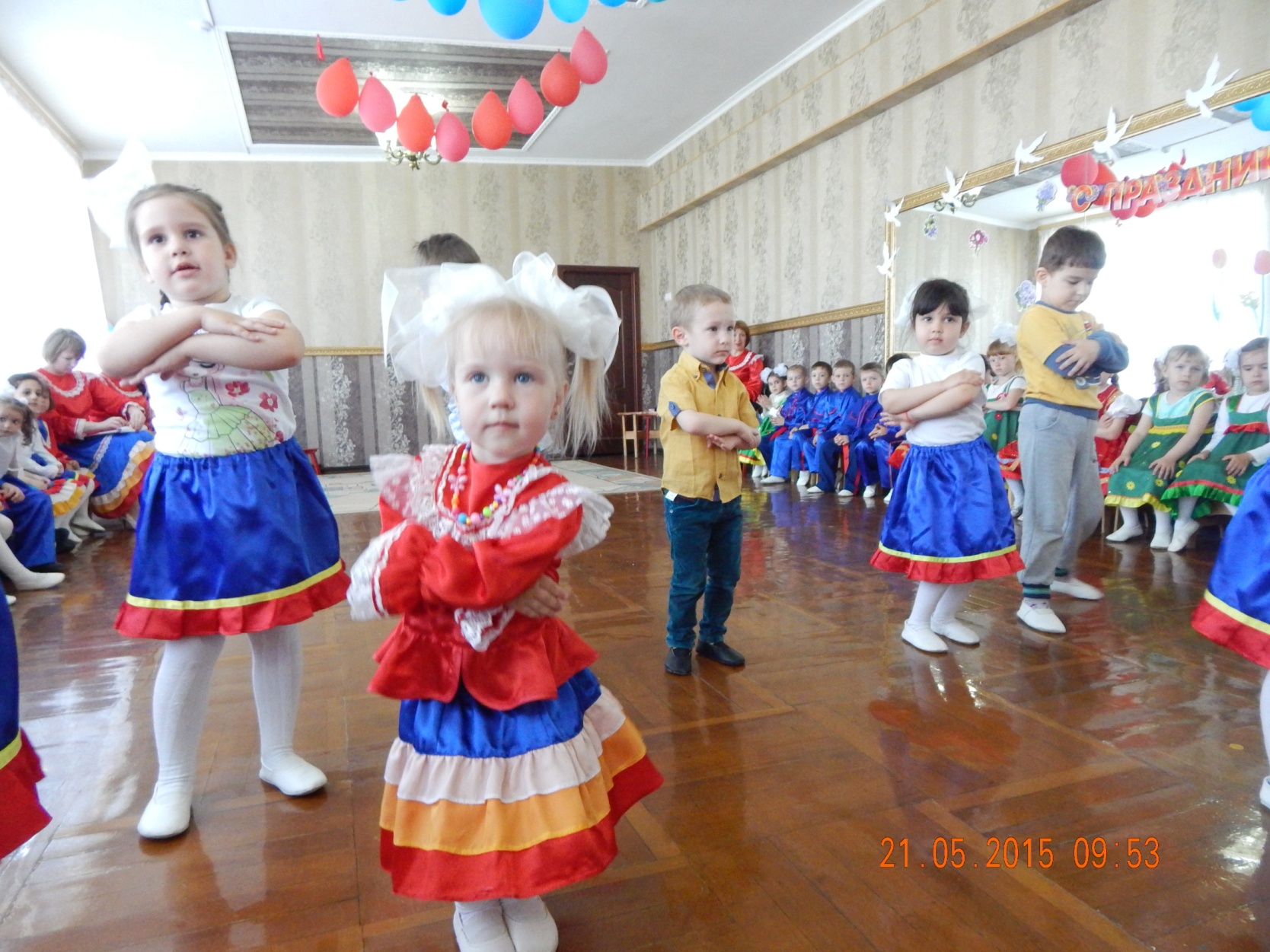                                                                                           Подготовила  воспитатель 1 категории                                                                                          Тищенко М.А.                                                                                           2015-2016 г.Тип проекта: познавательно – творческий.Вид проекта: групповой.                                                                                                             Реализация проекта: в течение года (2015-2016 год)Руководитель проекта:- воспитатель – Тищенко М.А.;Участники проекта: дети Актуальность: Актуальность проблемы состоит в осмыслении происходящего в мире, в утрате духовных ценностей сегодняшнего мирового общества. Поэтому приобщение детей к истокам народных традиций посредством проектной деятельности является эффективным средством патриотического воспитания, любви к своей Родине, своему народу, развития познавательной активности, творческого мышления, становления духовно-нравственной, гармоничной личности.Цель: развитие духовно-патриотических чувств у дошкольников посредствомприобщения к истории, культуре и быту донского казачества, зарождение в сознании детей чувства любви к Родине, принадлежности к великому народу.Задачи:Расширение представлений ребенка о себе, о человеке, культуре, природе путем интегрированного обращения к богатейшему многовековому опыту казачества;Ознакомление детей с культурными традициями и бытом казачества (жилище, костюм, предметы быта);Закладывание основ духовно-нравственной личности с активной жизненной позицией и творческим потенциалом, личности, способной к самосовершенствованию, гармоничному взаимодействию с другими людьми;Развитие познавательной активности детей;Укрепление здоровья детей средствами физкультуры и спорта;Воспитание положительных качеств личности, сохраняя индивидуальность каждого ребенка.Предполагаемый результат:Развитие интереса к своей стране, своему городу и родному краю. Обогащение опыта детей навыками социального общения проявление таких качеств личности как доброта, уважение к старшим, любовь к отчизне, эмоциональная отзывчивость. Умение выражать собственное мнение, анализировать, реагировать на происходящее, оказывать посильную помощь.Образовательные области: социально-коммуникативное развитие, познавательное развитие, речевое развитие, художественно-эстетическое развитие, физическое развитие.Этапы реализации проектаI этап. ПодготовительныйВоспитатель:1- определение уровня знаний и умений детей по теме проекта,- разработка плана реализации проекта,- подбор пособий, загадок, мультфильмов и художественной и познавательной литературы для чтения детям по данной теме,- подбор иллюстраций по теме,- подбор подвижных, пальчиковых, дидактических игр, веселых вопросов и упражнений по теме,- подготовка материалов для продуктивной деятельности- подготовка информации для родителей: оформление папки-передвижки; консультаций, памяток для родителей, размещение информации по тематике.Подготовка к реализации проектаС родителями:2Консультация: «Патриотическое воспитание детей в семье», «Донской край. Донские казаки»Приобщение родителей к работе над проектом по формированию навыков безопасного поведения.С воспитанниками:3Чтение: стихи, загадки, пословицы, поговорки, рассказы, сказки, экологические сказки.Развивать познавательный интерес, интерес к художественной литературе; развивать речь, внимание, введение детей в тему проекта.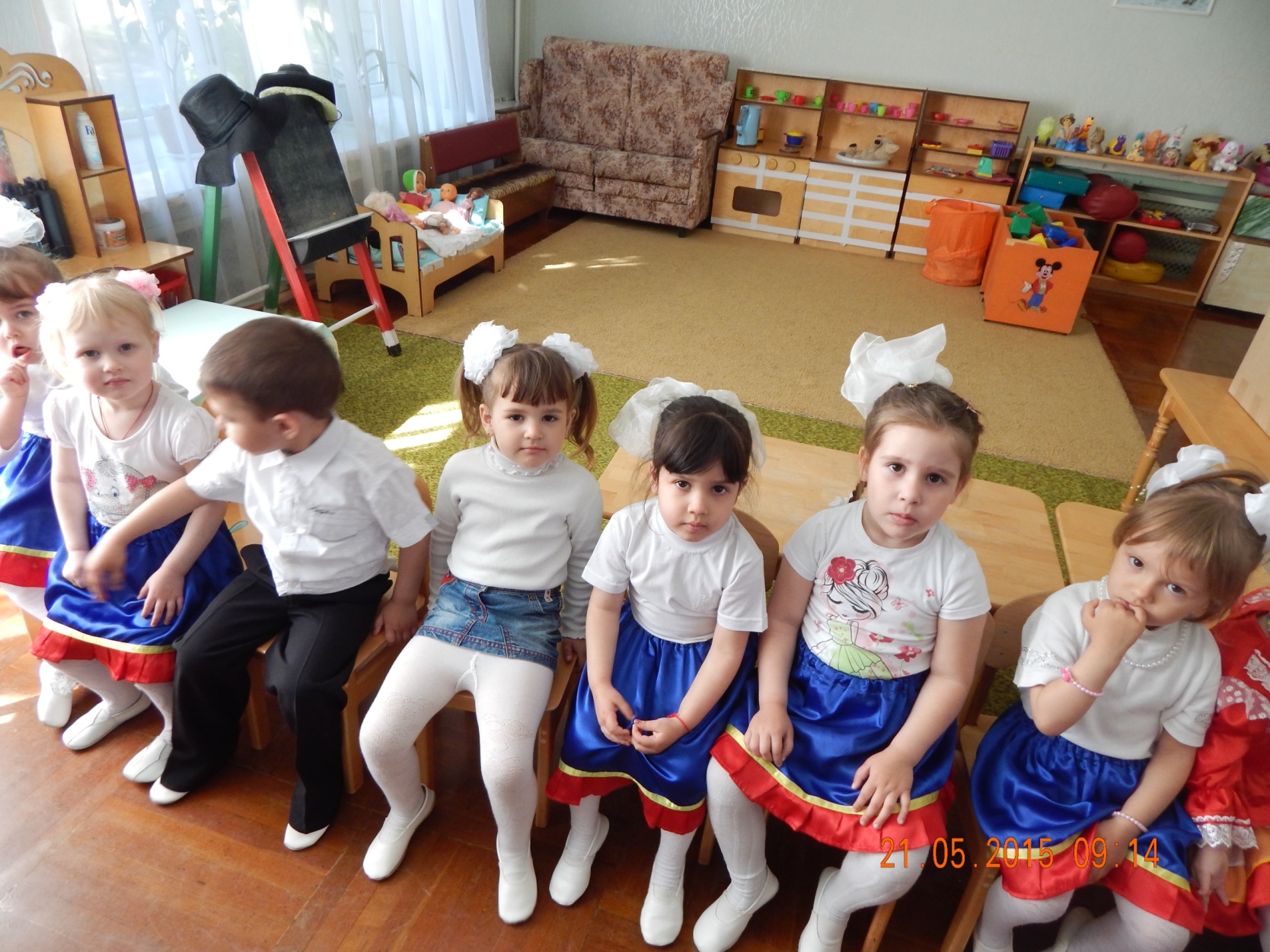 II этап. Реализация проектаСоциально-коммуникативное развитие1- Беседы: «Сердце матери лучше солнца греет», «Казаки – люди вольные», «Обряды и праздники на Дону- Сюжетно-ролевые игры «Экскурсовод», «Семейный очаг донских казаков»,«Защитники»- закреплять у детей знания по теме проекта- расширять представления детей о донском крае, донских казакахПознавательное развитие2- просмотр мультимедийной презентации «История казачьего быта» А.В. Жигулина «О, Родина!». Чтение произведения И. Шмелева «Русская песня»- Рассматривание иллюстраций «Жизнь и труд казаков», «Традиции донского казачества», «Дон, земля донская, донские казаки»- знакомство с лепбуком «Донской край. Донские казаки»- познакомить с культурой донского края- донести до сознания детей принадлежность к славному роду казачьемуХудожественно – эстетическое развитие3- Чтение художественной литературы: Лебеденко П. В. «Сказки Тихого Дона», Петров Д. И. «Сыны степей донских», А.В. Жигулина «О, Родина!». Чтение произведения И. Шмелева «Русская песня»- Рассматривание иллюстраций «Костюмы донских казаков», «Традиционный русский народный костюм», «Казачий курень»- Д/и. «Собери картинку»- Раскрашивание раскрасок «Донское казачество»- Рисование «Донские степи»- знакомить с художественными произведениями.- развивать творческие способности, художественное воображениеРечевое развитие4- Игра «Отгадай-ка».- Сл/игры «Кто, что делает», «Кто больше слов скажет?», «Четвертый лишний?»- учить отгадывать загадки.- развивать словарный запас, связную речь.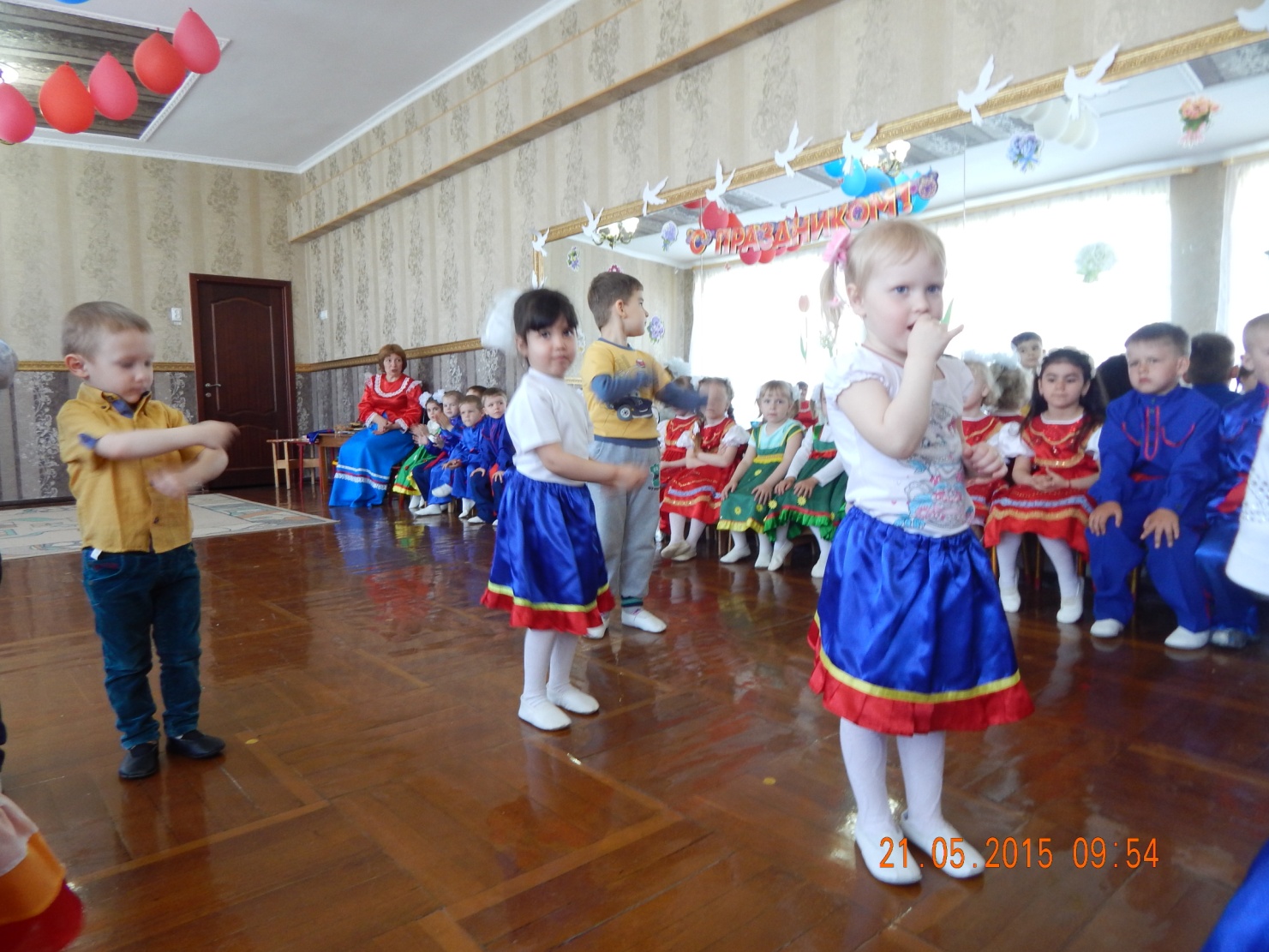 Физическое развитие5- Пальчиковая игра «Наш дом», «Вот верхом сидят, смотри, русские богатыри».- П.и. на свежем воздухе: ««Гуси – лебеди», «Жмурки», «Хвосты».- учить детей управлять своим поведением, вовремя выполнять игровые действия.III этап. Заключительный1- Организация выставки детских работ «Донское казачество»- Организация и проведение фольклорного праздникаВ  результате проекта: у детей значительно расширились знания о донском крае, донских казаках, быте, образе жизни, традициям. Дети научились выделять наиболее характерные особенности костюмов донских казаков. У родителей повысилась мотивация к сотрудничеству с детьми. 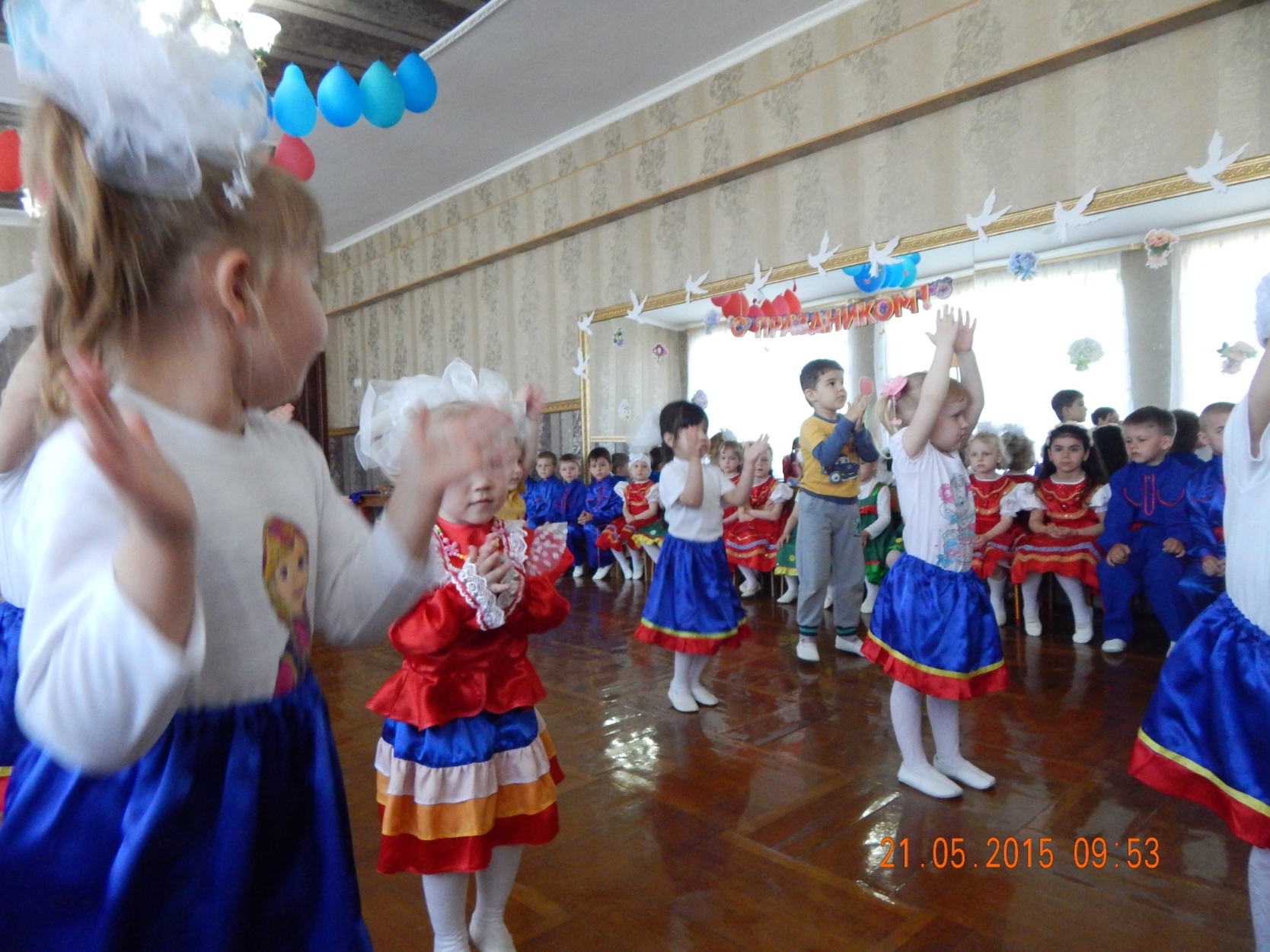    Музыкально – фольклорный праздник         «Гулянье в казачьей станице»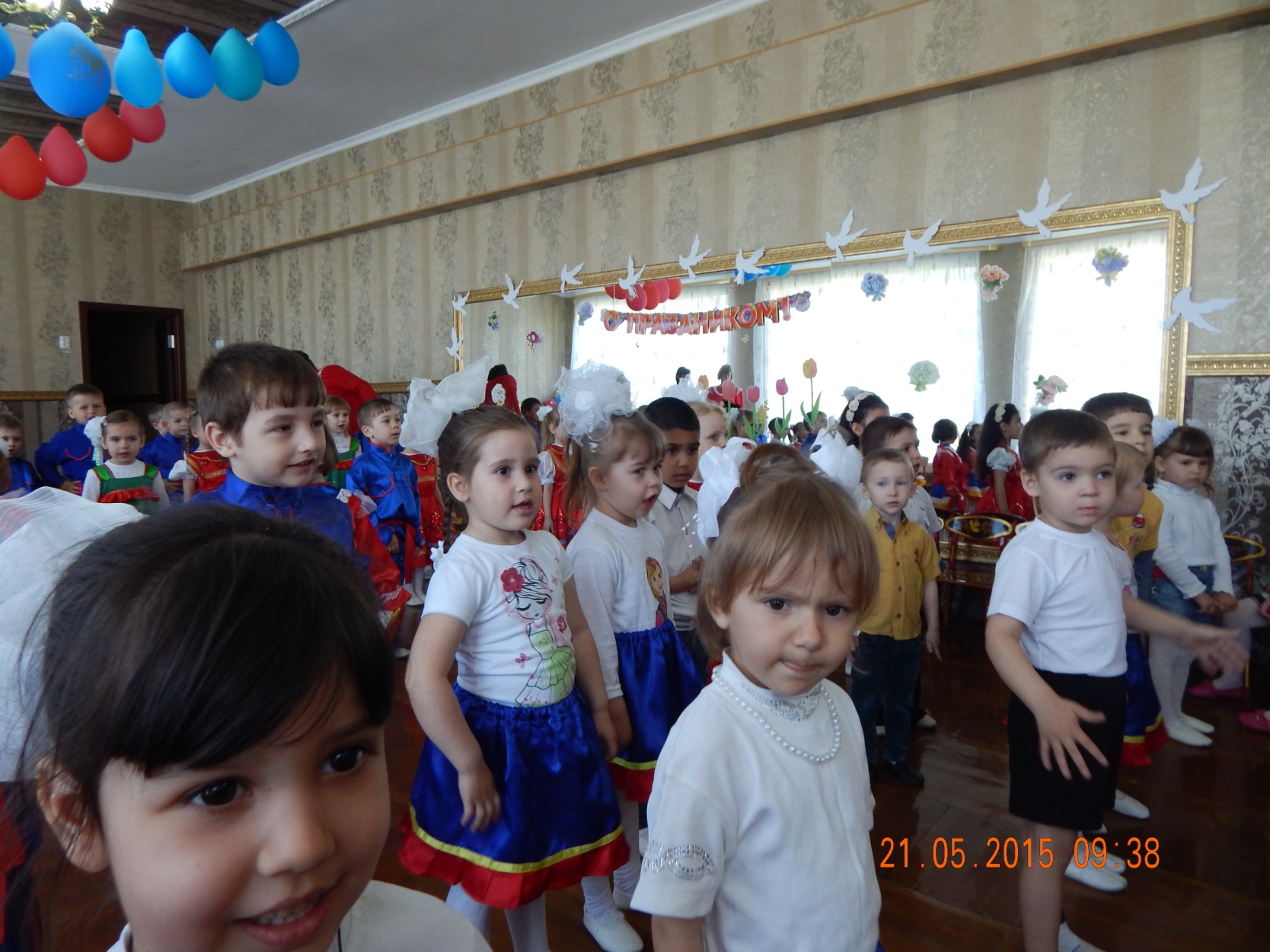                                                                                      Подготовила воспитатель 1 категории                                                                                    Тищенко М.А.                                                                                     2015 г.Ведущая: 
- Здравствуйте, гости дорогие! 
Если величать, 
так на пороге встречать. 
Дай Бог тому, 
кто в нашем дому: 
Дорогим гостям, 
добрым хозяюшкам, 
да малым детушкам! 
Наделил бы вас Господь 
и житьем, и бытьем и здоровьецем.  (спрашивает детей) 
- А что за народ собрался? 
- (дети отвечают) - Казаки! 
Ведущая: А скажите мне, кто это такие - казаки?

Ребенок: Казаки – вольные, смелые люди, которые жили по границам России и защищали ее от врагов. 

Вед: Поглядите-ка на наших казачат, приоделись они, приосанились. Поглядите, какие они удалые, нарядные да молодые. (обращается к детям) 
- А давайте-ка, сядем, казачата в тесный кружок. 
Посидим, побеседуем, да былое вспомним. 
Посидим рядком, да поговорим ладком о родной стороне, о жизни казачьей. 
                                          Садимся в круг
Ведущая: А поведайте-ка нам, казачата:                                                                                                            - Кто же главный у казаков?   - (атаман) – Настя Г.
-А как зовут помощника? –  (есаул) Алина А.
-А где выбирают атамана? -  (на кругу)  Данил К.
-А что при этом выкрикивают, если согласны с выбором? – (Любо!) - Все вместе 
-А пословицы о казаках вы знаете? 

Пословицы: 
1. Где казак, там и слава. -  Катя С.
2. По казаку и Дон плачет. -  Ульяна Б.
3. Казаку конь себя дороже.  -  Тимофей Ф.
4. Казак без коня –сирота!  -  Кирилл И.
Ведущая:  Казаки любили собираться на казачьи гуляния, турниры, праздники, ярмарки. Веселились, играли , состязались, выбирали себе невест .Да что там говорить, пойдем. Сейчас все сами и увидим. Дети:
1.  Кто не знает группу нашу?
Здесь ребята – молодцы!
Просят все добавку каши,
Казачата – удальцы.
2.  Дом казачий есть у нас,
В нем старинные предметы:
И кувшин, кровать и таз помнят дедовы заветы.
3. Казаком я смелым буду,
Шашку на ремне носить,
Мать родную не забуду,
Буду Родине служить.

4. Вот такой у нас уклад.
И растут ребята,
Все любимые подряд
В группе казачата.

Вед: Казачьи песни наши слушать - что мёд ложкой кушать!
Давайте споем песню                                                Песня «Казачата»
Ведущая: Ну и здорово вы пели – любо-дорого глядеть.
А не сыграть ли нам в игры – забавушки. Озорные да распотешные?
А вы знаете что «: Казак с конем и ночью и днем. А где же казачки, ваши кони быстрые?

                                               Игра: «Наряди казачку».
Выходят 2 казака и 2 казачки. На середине зала стоит дерево, на нем висят по 2 пары: бусы, фартук, косынка. По сигналу казаки на «конях» скачут, преодолевая препятствия за бусами и т. д. Наряжают казачку. Кто быстрее.
Ведущая: Ох, и любо дорого на вас удальцы поглядеть! Батькам смена добрая будет! Ставьте своих коней резвых, не подвели они вас. Недаром в народе говорится: каков казак, таков и конь. Отдохните на завалинке, да на наших казачек поглядите                                             Танец девочек - казачекВедущая: Собирайся народ в наш весёлый хоровод!
На завалинках в светелках, Иль на бревнышках, каких,
Собирали посиделки молодых и пожилых
При лучине ли сидели иль под светлый небосвод
Говорили, песни пели и водили хоровод.

                                   Хоровод «По малину в сад пойдем».

Ведущая: Во станице погулять вышли казачата.
Веселятся от души
Парни и девчата.                               Музыкальный оркестр «Я на горку шла»Ведущая:
 Катилась торба с высокого горба,
А в ой торбе – хлеб, водица, 
Кому достанется – тому водиться.                            Давайте поиграем в игру «Заря».
                           Дети встают в круг, руки за спиной, а один из играющих –
                          Заря. Она ходит сзади с лентой и говорит:
- Заря-зарница, красная девица,
По полю ходила, ключи обронила,
Ключи золотые, ленты голубые,
Кольца обвитые – за водой пошла!
                              На последние слова «Заря» кладет ленту на плечо одному из играющих.
                             Тот, заметив это, быстро берет ленту, и они бегут в разные стороны по
                             кругу. Кто останется без места, станет Зарей.Дети:Мы и пели для вас,
И плясали для вас,
Если любо вам веселье, приходите в другой раз!
 Вот и настал момент прощаться
Будет кратка наша речь.
Говорим мы до свиданья
До счастливых новых встреч!                                      Танец «Эх, донские казаки!»